جمعيات الدول الأعضاء في الويبوسلسلة الاجتماعات السادسة والخمسونجنيف، من 3 إلى 11 أكتوبر 2016التقرير الموجزمن إعداد الأمانةالبند 10 من جدول الأعمال الموحّدتقرير عن لجنة البرنامج والميزانيةإن جمعيات الدول الأعضاء في الويبو والاتحادات التي تديرها، كل فيما يعنيه:"1"	أحاطت علما بوثيقة "قائمة القرارات" (الوثيقة WO/PBC/25/21)؛"2"	وفيما يتعلق بجميع المسائل تحت هذا البند من جدول الأعمال، فيما عدا البندين 16 "استعراض منهجية تخصيص الإيرادات والميزانية بحسب كل اتحاد" و13 "فتح مكاتب خارجية جديدة للويبو" من جدول أعمال لجنة البرنامج والميزانية، وافقت على توصيات لجنة البرنامج والميزانية كما هي واردة في الوثيقة WO/PBC/25/21؛"3"	وفيما يتعلق بالبند 16 "استعراض منهجية تخصيص الإيرادات والميزانية بحسب كل اتحاد"، إذ ناقشت الوثيقة A/56/14، أحاطت علما بعمل لجنة البرنامج والميزانية وشدّدت على أهمية الإدارة الفعّالة والشفافية في عرض الوثائق المقترحة للجنة الويبو للبرنامج والميزانية بما يمكّن جمعيات الويبو المعنية من اتخاذ قرارات مستنيرة؛"4"	وفيما يتعلق بالبند 13 من جدول أعمال لجنة البرنامج والميزانية "فتح مكاتب خارجية جديدة للويبو"، وبعد بحث الوثيقة A/56/15 وعملا بقرار الجمعية العامة لعام 2015 (الوثيقة A/55/13)، فإن الجمعية العامة قرّرت:1.	فتح مكتبين خارجيين للويبو في الجزائر ونيجيريا؛2.	ومواصلة المشاورات حول فتح مكتب خارجي واحد خلال الثنائية الحالية وثلاثة مكاتب خارجية في الثنائية 2018-2019 بالاستناد إلى الدعوة التي وجّهتها الأمانة للتقدم باقتراحات بهدف اتخاذ قرار حول المسألة أعلاه خلال الجمعية العامة لعام 2017 على أساس المبادئ التوجيهية.[نهاية الوثيقة]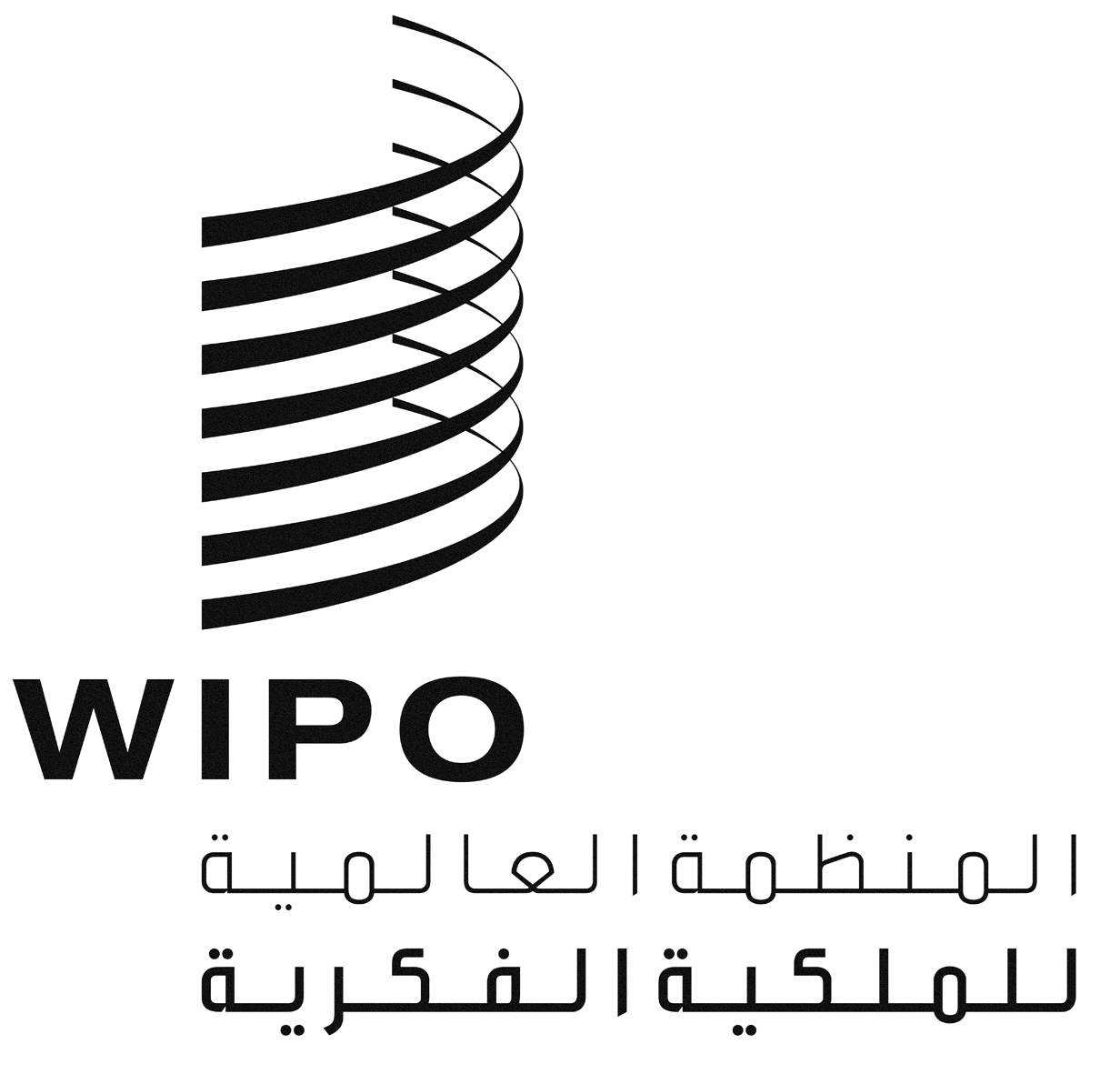 AA/56/16 ADD.2A/56/16 ADD.2A/56/16 ADD.2الأصل: بالإنكليزيةالأصل: بالإنكليزيةالأصل: بالإنكليزيةالتاريخ: 11 أكتوبر 2016التاريخ: 11 أكتوبر 2016التاريخ: 11 أكتوبر 2016